Activity 2.5.3 Identifying Angle PairsAB is a transversal intersection line  at B and line  at A. Use the figure below to answer these questions: and are a pair of corresponding angles. and  are a pair of vertical angles.Name another pair of vertical angles. and  are a pair of alternate interior angles. and  are a linear pair of angles.Name one pair of same side interior angles.Name an angle that must be congruent to angle 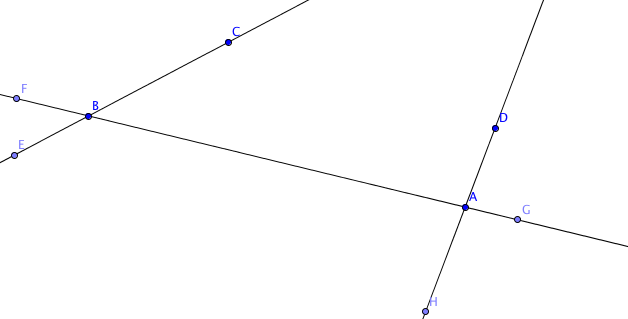 In this figure, M is a point on 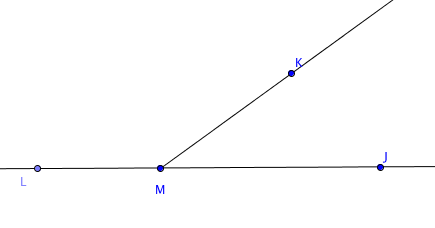 Suppose m  Find mSuppose m is twice the size of m  Find the measure of each angle.Suppose m is 80° less than m.  Find the measure of each angle.Do you agree or disagree with this statement  “If  is an acute angle, then m must be an obtuse angle”?  Explain your reasoning.